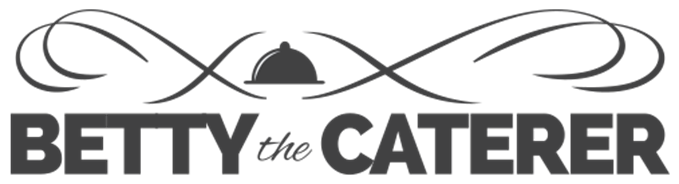 BETTY’S PANTRYMonday, September 21, 2020Dear Friends:We truly appreciate your patronage in helping Betty the Caterer help the Jewish Community.We have created a new and delicious menu for October and of course, we have kept our favorite item on the menu for all to enjoy…our Wild Mushroom Strudel.  As shown below, our first delivery will be Thursday, October 22, 2020	1.  Our delivery schedule for October/ November will be the following:		Thursday, October 22, 2020		Thursday, October 29, 2020		Thursday, November 5, 2020               The locations are listed below:	    Melrose B’nai Israel from 12:30 TO 2:30 PM               Adath Israel on the Main Line from 12:30 through 2:30 PMWe stop taking orders by Monday at 12:00 Noon for the following Thursday. If you wish to order, kindly place your orders as soon as you are able to so we can continue to take care of everyone. Please keep in mind that our Kitchen is practicing strict Social Distancing Guidelines and an increase in our sanitation procedures. This limits the amount of meals we can prepare, as we are limited to the number of staff, we have to prepare these fresh meals based on the Guidelines. We have brought back some of our favorites:Pepper Steak, BBQ Chicken and Vegetable LasagnaWe promise to continue this meal program for as long as necessary.  Please email your orders to jeffk@bettythecaterer.com or ilanaw@bettythecaterer.com or you can call our office: 215-224-8400.Please keep in mind that these are freshly prepared meals. You can share with your family or freeze them for later use with no worries. Stay in a positive and good frame of mind.  Please see our web site for menus: bettythecaterer.com.Thank you all for your kind support.FROM OUR KITCHEN TO YOURS, BETTY’S PANTRY IS MAKINGFRESH THREE COURSE MEALS TO BE PICKED UP AT AREA SYNAGOGUES.PLEASE FEEL FREE TO ORDER ANY MEAL, AS MANY AS YOU WANT.THESE MEALS ARE ALL FRESHLY PREPARED MEALS AND CAN BE FROZEN.$8.00 - $10.00-$12.00 PER MEAL PLUS APPLICABLE SALES TAX- 10 MEALS MINIMUM. BETTY’S PANTRY MENU SELECTION_____TWO JUMBO HOT DOGS WRAPPED IN PASTRAMI AND WRAPPED IN BLANKETS   $10.00          DOES NOT INCLUDE SOUP AND DESSERT.          ALL ENTREES ARE ACCOMPANIED WITH A FRESHLY BAKED ROLL FROM ROLING’S BAKERY &                FRESH VEGETABLE MEDLEY.  PLEASE SELECT 1 SOUP OR 1 SALAD PER ENTRÉE._____BRISKET OF BEEF WITH BRISKET GRAVY WITH ROASTED POTATOES - $12.00-GF_____SLICED PEPPER STEAK WITH MASHED POTATOES - $10.00-GF_____SALMON WITH ROASTED RED PEPPER SAUCE WITH RISOTTO - $10.00-GF____SWEDISH MEATBALLS WITH EGG NOODLES_____SLOW ROASTED BARBECUE CHICKEN WITH MASHED SWEET POTATOES - GF _____HERBED TURKEY WITH MASHED POTATOES AND GRAVY - GF_____CHICKEN MARSALA WITH EGG NOODLES_____CHEESE TORTELLINI IN PRIMAVERA SAUCE -DAIRY_____VEGETARIAN LASAGNA WITH VEGETABLES -DAIRY_____CHEESE BLINTZES WITH FRESH FRUIT COMPOTE- DAIRYSALAD AND SOUP SELECTIONS (*PAREVE)-PLEASE SELECT 1 PER MEAL____TOSSED SALAD* ____ CHICKEN NOODLE SOUP- ___ VEGETARIAN VEGETABLE SOUP*GFDESSERT: ______BLUEBERRY CRUMB CAKE* ______ CHOCOLATE CHIP COOKIE*                   ______DOUBLE CHOCOLATE CAKE BROWNIE*NAME: _____________________________________________________________________ADDRESS: ________________________________________CITY: _________________ZIP: ___________    PHONE #: _________________________ EMAIL: __________________________________PICKUP LOCATION-CIRCLE ONE: MELROSE B’NAI ISRAEL    ADATH ISRAEL-MAIN LINEPICKUP DATE: ________________________________Visa/MC Only: ______________________________________ EXP: _______ 3 DIGIT CODE: _______ 